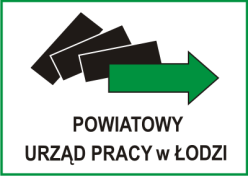 Łódź, dnia 26 kwietnia 2021 r.ZA.263.31.2021
W związku z prowadzonym postępowaniem o udzielenie  zamówienia publicznego prowadzonego z wyłączeniem przepisów ustawy z dnia 11 września 2019 r. Prawo zamówień publicznych (Dz. U z 2019 r. poz. 2019 ze zm.) – zamówienie o wartości poniżej kwoty określonej 
w art. 2 ust.1 pkt 1 ustawy, dotyczące usługi w zakresie: „Serwis kserokopiarek znajdujących się 
w Powiatowym Urzędzie Pracy w Łodzi, ul. Milionowa 91 oraz ul. Kilińskiego 102/102a w 2021 roku” Miasto Łódź - Powiatowy Urząd Pracy w Łodzi informuje, iż wybrana została oferta złożona przez: 
PTB „SERWIS”, ul. Magnoliowa 14, 80-126 Gdańsk.Wybrana oferta jest ofertą najkorzystniejszą z punktu widzenia podanego w zapytaniu 
ofertowym kryterium „najniższa cena” oraz spełnia wszystkie warunki zapytania ofertowego.Od rozstrzygnięcia podjętego przez Zamawiającego nie przysługuje odwołanie. Wszelkie pisma składane przez Wykonawców mające charakter odwołania od rozstrzygnięć, Zamawiający pozostawi bez rozpatrzenia. Lp.Nazwa wykonawcy
 i adres WykonawcyData 
i godzina 
złożenia ofertyWartość netto jednej 
roboczogodzinyWartość brutto jednej 
roboczogodzinyMaksymalny czas 
konserwacji 
i przeglądu 
jednego 
urządzenia/ koszt przeglądu 
i konserwacji wszystkich 
urządzeńUWAGI1.MIKRONEX Serwis Komputerowyul. Wolska 50A paw. 18A01-188 Warszawa09.04.2021 r.godz. 08.5990,00 zł.110,70 zł.2rbh/18 154,80 zł bruttoBRAK2.SPECJALISTYCZNE 
PRZEDSIĘBIORSTWO 
„Art Service”ul. Botnicka 3 lok. 381-015 Gdynia12.04.2021 r.godz. 00.179,59 zł.11,80 zł.1rbh/
967,60 zł bruttoOferta nie podlega ocenie3.Xeromat s.c.K. Araczewska, 
L. Ziółkowskiul. Częstochowska 38/5293-121 Łódź12.04.2021 r.godz. 08.30 90,00 zł.110,70 zł.0,5rbh/
4 538,70 zł bruttoBRAK4.PTB „SERWIS” ul. Magnoliowa 1480-126 Gdańsk12.04.2021 r.godz. 09.2218,30 zł18,30 zł1rbh/ 
1500,60 zł bruttoBRAK5.PHU „NOW” Maria Woropaj- Hordziejewiczul. Warszawska 96A91-503 Łódź12.04.2021 r.godz. 09.3138,00 zł46,74 zł1 rbh/3 832,68 zł bruttoBRAK6.BIUREXRafał Michniewskiul. Cieszyńska 43 A93-554 Łódź12.04.2021 r.godz. 09.3518,00 zł22,14 zł1 rbh/1 815,48 zł bruttoBRAK7.PHU AVISYSTEMArkadiusz Maciejowskiul. Moniuszki 68 E58-300 Wałbrzych12.04.2021 r.godz. 09.41 27,90 zł34,32 zł1 rbh/2 814,24 zł bruttoBRAK8.KSEROSERWIS IT SP. Z O.O.ul. Jaskółcza 32 A91-512 Łódź12.04.2021 r.godz. 09.4325,00 zł30,75 zł1 rbh/2 521,50 zł bruttoBRAK